ПОДВЕДЕНЫ ИТОГИ ГОРОДСКОГО ТВОРЧЕСКОГО КОНКУРСА «ТЕАТР ГЛАЗАМИ ДЕТЕЙ»В НЕМ ПРИНЯЛИ УЧАСТИЕ ВОСПИТАННИКИ ГРУППЫ «СОЛНЫШКО» КИМ АЛИСА, ЛАВРЕНТЬЕВ МАКСИМ И САПОЖНИК ВЕРОНИКА.В НОМИНАЦИИ «СКАЗОЧНЫЕ КРАСКИ» АЛИСА ЗАНЯЛА 1 МЕСТО!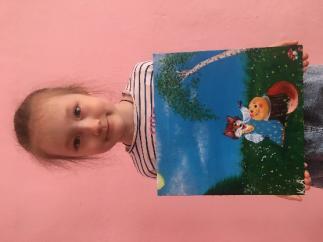 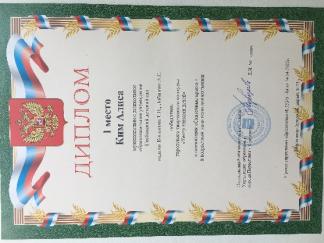 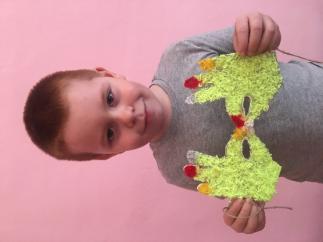 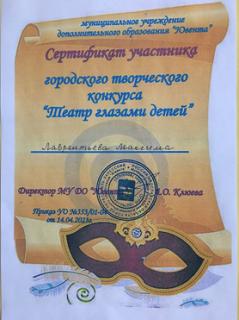 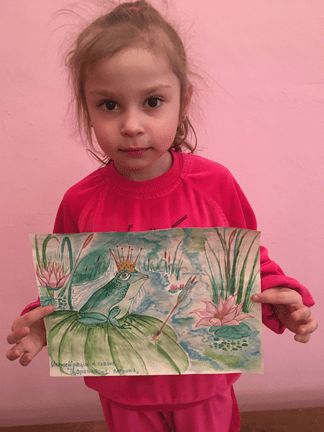 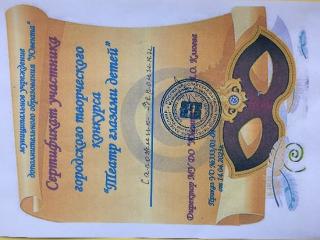 